CORONA PROTOCOL DAW SCHAIJKVERSIE 18 OKTOBER 2020AlgemeenKleedlokalen, douches en kantine zijn dichtGeen ouders en andere belangstellenden op het sportparkVerenigingsondersteunende activiteiten (zoals vergaderingen) zijn mogelijk met maximaal 4 personenPositieve test?Bij een positieve test vragen wij onze leden om dat te melden bij de eigen leiding.Leiders nemen contact op met Dirk van den Hoogen (voetbal senioren), Marcel van den Heuvel (voetbal jeugd) of Mijke Appelhof (korfbal). Deze contactpersoon overleggen binnen het bestuur en indien nodig met de GGD over welke eventuele maatregelen nodig zijn.Jeugd (voetbal: t/m JO-17 / korfbal: t/m B)Trainen één keer in de week volgens het trainingsschema dat ingaat vanaf dinsdag 20 oktober.Omkleden en douchen is niet mogelijkSenioren, JO-19 en korfbal AGeen activiteiten (trainingen en wedstrijden) tot en met in ieder geval zondag 25 oktober (meer informatie volgt volgende week.BIJLAGE: Tijdelijke spelregels voor de sport vanaf 14 oktober 2020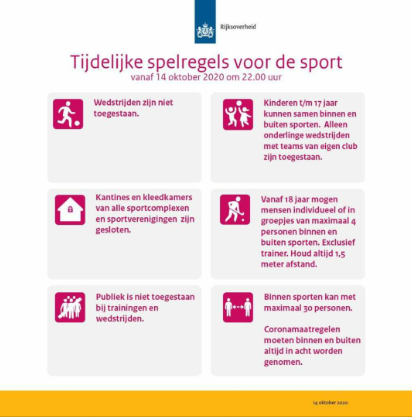 